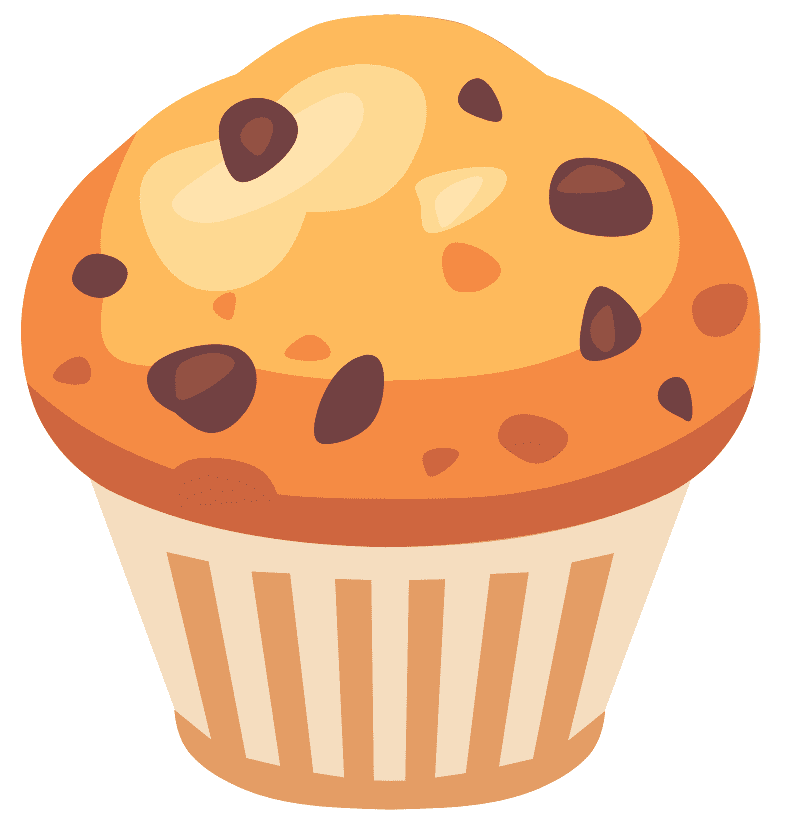 What: We are having a celebration to celebrate moms, stepmoms, grandmas, and any female guardians/role models of our students.Who is invited: Moms, Step-moms, grandmas or any female guardians/role models of our students and of course the student.When:  Monday September 26, 2022 from 7:30- 9:00 AMWhere:  Northside Cafeteria.  Please show up early to be RAPTORed if you plan on coming to your child’s classroom. If you have time try to come in a day earlier to get Raptored.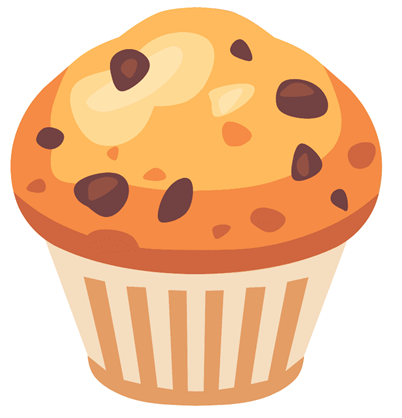 Qué: Tendremos una celebración para celebrar a las Mamás, Madrastras, Abuelas y cualquier tutora/modelo a seguir de nuestros estudiantes.Quién está invitado: Mamás, Madrastras, Abuelas o cualquier tutora/modelo a seguir de nuestros estudiantes y, por supuesto, del estudiante.Cuándo: Lunes 26 de Septiembre 2022 de 7:30 a 9:00 AMDónde: Cafetería Northside.Preséntese temprano para ser RAPTORed si planea venir al salón de clases de su hijo. Si tiene tiempo intente venir un día antes para obtener su gafete antes.